采购需求一、项目概述：采购内容包括厨房设备采购项目的采购、运输、安装、调试等。投标报价包括设备费、材料费、安装调试费、货物验收、税收、售后服务、招标代理费、采购需求中未提到但在实际采购和安装过程中需要配置的各种设备、材料及其他费用等须由投标人支付的所有费用。二、采购品清单注：1.以上采购清单中所列图片只作为生产制作时的参考款式与样式，具体制作以“规格、参数”中要求为准。2.若所投设备有规定外形尺寸，则外形尺寸（SIZE）的长、宽、高允许在±10%以内偏差。序号设备名称技术参数及规格（mm）数量单位参考图片（仅供参考）1不锈钢工作台厨房操作碗柜打荷专用案板切菜桌子台面品牌：乐创、圣托、英利蒂克或同档次及以上品牌说明：1.采用优质201不锈钢；      2.加强加固 超强承重所投产品参数要求：面板厚度6cm；边框厚度6cm ；双通四门 ；有防脱滑轨 ；强防水规格：1800*800*800mm4台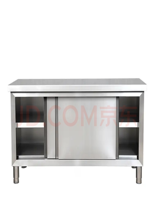 2商用电烤箱品牌：德玛仕、乐创、世麦或同档次及以上品牌说明：1.加厚不锈钢机身      2.上下12*2根平衡式发热管均匀烘烤，上下独立控温烘烤      3.定时定温双控，99min智能定时，烘培时间50-350度调温区间，无需守候      4.微电脑控温，智能操控，精准把握每1度温差      5. 348L大容量，单层容量到达116L，可同时放入3个标准烤盘所投产品参数要求：三层六盘电烤箱 产品电压380v ；产品功率19800w；温度范围 50-350度规格：1220*910*1465mm1台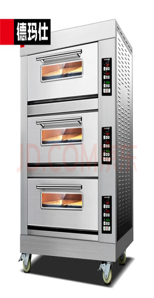 3平台雪柜（全冷藏）品牌：德玛仕、海尔、乐创或同档次及以上品牌说明：1.采用201不锈钢材质，不锈钢盆形内胆，不生锈更耐用     2.0度-10度电子控温保鲜 精准至每度，根据食物保鲜要求设置具体温度     3.工程配置 纯铜制冷管；选用优质纯铜冷凝管，回流管，耐腐抗锈可持续保鲜     4.省电锁冷90度 自动回弹门；无需手动关门，减少开门时长 ，降低能耗更省电     5.不锈钢可调节支撑脚，坚固耐用，可伸缩式脚轮，方便移动     6.电子控温 液晶显示简易按键面板；大吸力门封条，较厚设计 保温不透风；高强度铰链 固定牢固所投产品参数要求：适用电压220v，产品功率190W，全冷藏纯铜管冷藏温度范围：0度-10度规格：1800*600*800mm2台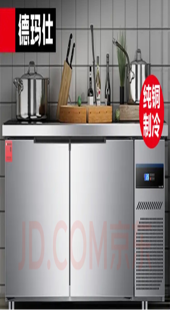 4四门冰箱品牌：海尔、乐创、三星或同档次及以上品牌说明：1采用201不锈钢材质      2.采用全铜蒸发器，防腐不内漏，节能制冷      3.采用电加热防凝露设计，避免凝露、结冰、避免门体冻住      4.风循环-18度速冷，内置抑菌模块      5.490Ｌ冷冻 490L冷藏，自动回归磁吸门      6.电子控温微电脑防水温度显示控制器，显示并控制箱内温度，调节使用方便所投产品参数要求：980L 上冷藏下冷冻 ；电压220V，功率410W，三级能效冷藏/冷冻温度范围：-1–10度/ -18度规格：上1090*585*685   下1090*585*6353台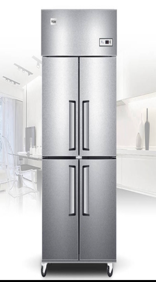 5双开门消毒柜品牌：德玛仕、康宝、金立或同档次及以上品牌说明：1.不锈钢机身，耐磨耐腐蚀易清洁      2.镍烙发热管技术，发热均匀      3.通过远红外线灯管持续加热，烘干餐具      4.紫外线臭氧保洁，洁净全方位      5.钢化玻璃面板，耐高温防爆钢化玻璃面板      6.门控开关，开门即停工作，防止臭氧泄漏      7.旋转控时，把控每一分，温控器自由调节时间      8.中温热风循环，箱体内温度达到均衡，更加节能、省电      9.热风烘干，箱体内温度均匀，避免出现靠近发热管部分过热的现象      10.底部采用出风口设计，排除多余热风所投产品重要参数：850L大容量 不挑碗具材质；电源220V：额定输入功率1800W，高臭氧紫外线功率8W；紫外线光主波长254mm;；食具保洁 适合耐高温于75度的食具；每层承载额定重量20kg；执行标准GB 4706.1规格：1285*655*1765mm2台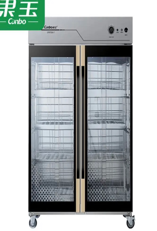 6保温售饭台六格304不锈钢 带份数盆（柜式+玻璃罩+打菜板）品牌：德玛仕、乐创、都格或同档次及以上品牌说明：1.304不锈钢定制 无磁不锈钢表层      2.精准控温 循环加热更均匀      3.内用201不锈钢材质发热管 耐用不易生锈 不易着落水垢影响发热      4.根据变化自由调节温度 持久锁住温度      5.台面6个格子设置。所投产品重要参数电压220V 额定功率3KW规格：2100*1000*800 4台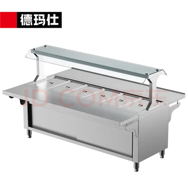 7商用收残车 不锈钢单孔食堂食物残渣收餐台品牌：乐创、森德士、圣托或同档次及以上品牌说明：1.采用加厚不锈钢      2..大空间收纳储存      3.加粗推手 坚固耐用      4.清洁方便 耐磨抗腐蚀      5.支撑脚高度可调所投产品重要参数：规格：500*600*800mm1台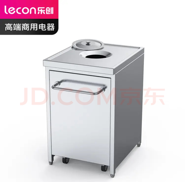 8商用发酵箱 不锈钢恒温发酵柜 单门13层品牌：德玛仕、乐创、奥沃达或同档次及以上品牌说明：1.整机不锈钢一体成型，加厚材质经耐用      2.温湿双控 恒温发酵 13盘同时发酵热风循环加热      3.玻璃透视窗设计 发酵效果实时掌控      4.热风循环 发酵均匀      5.内部层架为不锈钢材质 大容量 13盘层架 层架间距90mm 可调 可拆卸      6.360度防滑脚轮，移动灵活所投产品参数要求：13层发酵箱带盘 额定电压220v 额定功率2600W 16A插头温度范围：30摄氏度-85摄氏度湿度范围：30%-110%规格：500*700*1625mm1台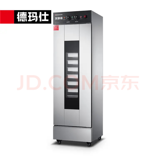 9不锈钢11层保温车品牌：润杰、英利蒂克、喜莱盛或同档次及以上品牌说明：1.整体机身采用不锈钢材质+加厚发泡层      2.一键启动 设定温度 自动保温      3.全发泡保温餐车 保温效果更好      4.立体加热360度无死角均匀送风      5.控制面板 简单操作 轻松便捷所投产品参数要求：产品功率 1.1KW  额定电压220v 内置层架11个层架规格：530*640mm产品层高：110mm内部尺寸：560*650*1390mm  外部尺寸：710*890*1850mm1台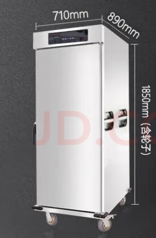 10不锈钢工作台双通打荷台品牌：德玛仕、英利蒂克、圣托或同档次及以上品牌说明：1.采用201不锈钢      2.双通道荷台正背面都为推拉门      3.特制加厚面板，防止在切配工作时面板受力不均匀导致凹陷，故用不锈钢材料夹木板包边，解决凹陷现象      4.独特设计防水加固结构，隐藏式导轨及加高底板      5.加厚可调承重子弹脚，为方便排水需要可调高度的承重脚适应厨房任何一个角落所投产品及参数要求：整机加厚无磁不锈钢 双通工作柜  推拉吊趟门 拉丝抛光 光洁亮丽 平均承重600斤规格：1500*700*800mm1台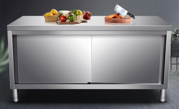 11商用保温售饭台不锈钢4格品牌：乐创、德玛仕、圣托或同档次及以上品牌说明：1.采用加厚201不锈钢 无磁不锈钢表层 耐酸耐碱      2.精准控温 循环加热 根据食材烹饪要求 自行设置时间温度      3.持久保温 可定制自动进水功能      4.内采用304加粗发热管 防干烧      5.加厚耐油线 防漏电耐老化      6.台面4个格子设置所投产品重要参数：电压220V 额定功率2KW规格：1500*700*8002台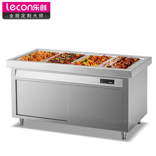 